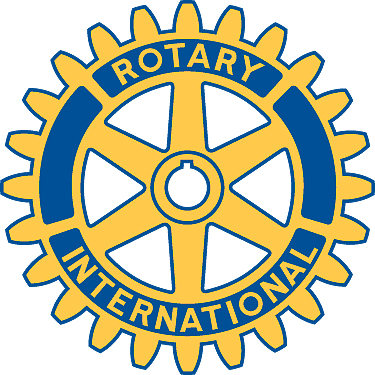 XX XXXX XX X3060 Svelvik                                                                                              Svelvik, XX. XXXXX 20XXJeg skriver til deg i egenskap av President i Svelvik Rotaryklubb 2009-2010.XX XX……. har foreslått å invitere deg til å bli medlem i Svelvik Rotaryklubb.Rotary er ikke en forening man uten videre melder seg inn i. Man kan kun bli medlem av en Rotaryklubb ved at klubben tilbyr medlemskap.Rotary er en verdensomspennende organisasjon. Stort sett uansett hvor du befinner deg i verden vil du finne en Rotaryklubb du kan besøke, om du ønsker det, der du vil bli godt mottatt.Rotary har mer enn 1,2 millioner medlemmer, fordelt på mer enn 33.000 klubber, i mer enn 200 land og områder.I Norge er det mer enn 12.000 medlemmer (hvorav nesten 2.000 er kvinner) fordelt på 327 klubber.Ikke noe i Rotary er hemmelig, og det er en åpen organisasjon som er nøytral i forhold til politikk og religion.Rotary er en veldedig organisasjon med stort engasjement for å hjelpe trengende over hele kloden vår.Noe av det mest kjente er PolioPlus-prosjektet, i samarbeid med bl.a. FN, til vaksinering og utrydding av polio i verden.Ellers spenner hjelpetiltakene over et bredt spekter av krisehjelp, i forbindelse med naturkatastrofer, hunger, fattigdom og nød.Vår klubb har møter hver onsdag fra kl. 1900 til kl. 2000, der møteprogrammet ofte byr på interessante foredrag av mer eller mindre kjente foredragsholdere, eksterne og egne.Jeg håper du vil finne dette interessant, da vi svært gjerne vil ha deg med som medlem i klubben vår.XX….. vil ta kontakt med deg om et par ukers tid.Vennlig hilsenSvenn OddliSvelvik RotaryklubbPresident 2009-2010